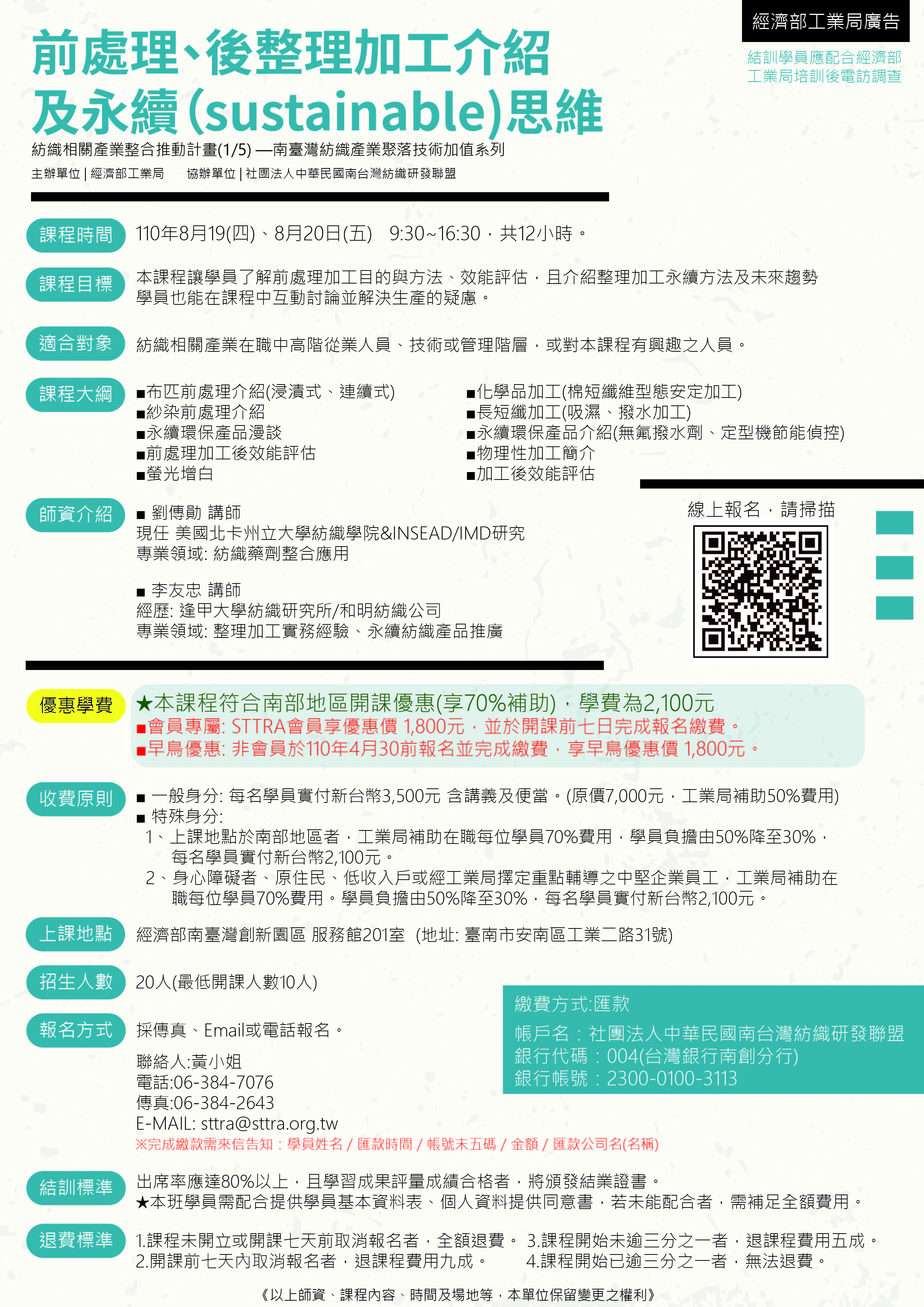 【中華民國南台灣紡織研發聯盟 人才培訓報名表】課程名稱: 前處理、後整理加工介紹及永續（sustainable)思維報名日期： 110  年     月      日●繳費方式  匯款    帳戶名：社團法人中華民國南台灣紡織研發聯盟   銀行代碼：004(台灣銀行南創分行)／銀行帳號：2300-0100-3113   完成繳款需來信告知：學員姓名／匯款時間／帳號末五碼／金額／匯款公司名(名稱)●個人資料保護聲明「經濟部工業局委託社團法人中華民國南台灣紡織研發聯盟執行本培訓課程所蒐集之當事人個人資料，係屬產業創新條例第9條之法定職務必要範圍內，依個人資料保護法第8條第2項第2款之規定，得免為告知第8條第1項事項。」在您閱讀上述聲明後，仍同意參與本課程，則視為您同意本聯盟蒐集、處理及利用您的個人資料。※貴公司若不願意收到課程招生相關訊息，請回覆告知，造成不便敬請見諒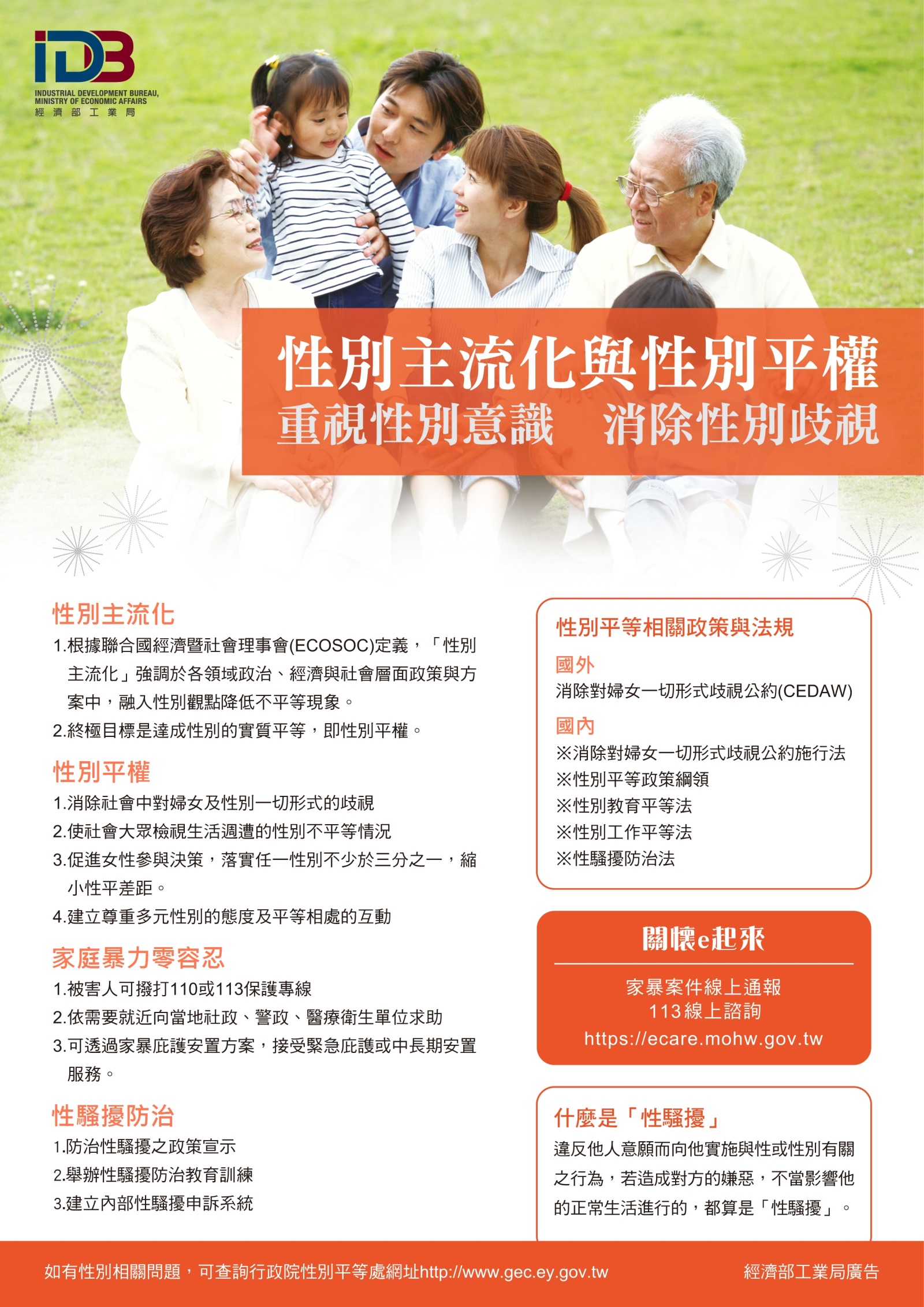 學員姓名職稱聯絡手機公司電話/公司傳真身分證字號出生年月日公司名稱公司統編E-mail餐點備註葷    素付款方式匯款匯款